به نام ایزد دانا          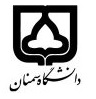 (کاربرگ طرح درس)                                                             	                                        دانشکده منابع طبیعیبودجهبندی درسمقطع: کارشناسی□  کارشناسی ارشد□  دکتری□مقطع: کارشناسی□  کارشناسی ارشد□  دکتری□مقطع: کارشناسی□  کارشناسی ارشد□  دکتری□تعداد واحد: نظری0 عملی2تعداد واحد: نظری0 عملی2فارسی: آزمایشگاه خمیر کاغذ 1 فارسی: آزمایشگاه خمیر کاغذ 1 نام درسپیشنیازها و همنیازها: کاغذ سازی 2پیشنیازها و همنیازها: کاغذ سازی 2پیشنیازها و همنیازها: کاغذ سازی 2پیشنیازها و همنیازها: کاغذ سازی 2پیشنیازها و همنیازها: کاغذ سازی 2 Paperpulp laboratory 1 Paperpulp laboratory 1نام درسشماره تلفن اتاق:02333623300          شماره تلفن اتاق:02333623300          شماره تلفن اتاق:02333623300          شماره تلفن اتاق:02333623300          مدرس: رضا نقدیمدرس: رضا نقدیمدرس: رضا نقدیمدرس: رضا نقدیمنزلگاه اینترنتی:منزلگاه اینترنتی:منزلگاه اینترنتی:منزلگاه اینترنتی:Reza_naghdi@semnan.ac.irReza_naghdi@semnan.ac.irReza_naghdi@semnan.ac.irReza_naghdi@semnan.ac.irبرنامه تدریس در هفته و شماره کلاس:برنامه تدریس در هفته و شماره کلاس:برنامه تدریس در هفته و شماره کلاس:برنامه تدریس در هفته و شماره کلاس:برنامه تدریس در هفته و شماره کلاس:برنامه تدریس در هفته و شماره کلاس:برنامه تدریس در هفته و شماره کلاس:برنامه تدریس در هفته و شماره کلاس:اهداف درس: آشنایی با مفاهیم و اصول آزمایشگاهی خمیر کاغذ سازیاهداف درس: آشنایی با مفاهیم و اصول آزمایشگاهی خمیر کاغذ سازیاهداف درس: آشنایی با مفاهیم و اصول آزمایشگاهی خمیر کاغذ سازیاهداف درس: آشنایی با مفاهیم و اصول آزمایشگاهی خمیر کاغذ سازیاهداف درس: آشنایی با مفاهیم و اصول آزمایشگاهی خمیر کاغذ سازیاهداف درس: آشنایی با مفاهیم و اصول آزمایشگاهی خمیر کاغذ سازیاهداف درس: آشنایی با مفاهیم و اصول آزمایشگاهی خمیر کاغذ سازیاهداف درس: آشنایی با مفاهیم و اصول آزمایشگاهی خمیر کاغذ سازیامکانات آموزشی مورد نیاز:-امکانات آموزشی مورد نیاز:-امکانات آموزشی مورد نیاز:-امکانات آموزشی مورد نیاز:-امکانات آموزشی مورد نیاز:-امکانات آموزشی مورد نیاز:-امکانات آموزشی مورد نیاز:-امکانات آموزشی مورد نیاز:-امتحان پایانترمامتحان میانترمارزشیابی مستمر(کوئیز)ارزشیابی مستمر(کوئیز)فعالیتهای کلاسی و آموزشیفعالیتهای کلاسی و آموزشینحوه ارزشیابینحوه ارزشیابی501020202020درصد نمرهدرصد نمرهکتاب تکنولوژی خمیر و کاغذکتاب تکنولوژی خمیر و کاغذکتاب تکنولوژی خمیر و کاغذکتاب تکنولوژی خمیر و کاغذکتاب تکنولوژی خمیر و کاغذکتاب تکنولوژی خمیر و کاغذمنابع و مآخذ درسمنابع و مآخذ درستوضیحاتمبحثشماره هفته آموزشیآشنایی با استانداردهای اندازه گیری خمیر کاغذ1آماده سازی خرده چوب و مایع پخت2تهیه خمیر کاغذ به روش کرافت3شستشو و غربال خمیر کاغذ4تعیین بازده خمیر کاغذ5رنگبری خمیر6اندازه گیری عدد کاپا7امتحان مستمر8تعییت مقدار آلفا سلولز9ارایه مقالات پژوهشی، پالایش خمیر کاغذ10امتحان میان ترم11تعیین مقدار مواد استخراجی12ارایه مقالات پژوهشی، تعیین درجه روانی خمیر کاغذ13آنالیز و بررسی مایع سیاه پخت14پرسش و رفع اشکال15پرسش و رفع اشکال16